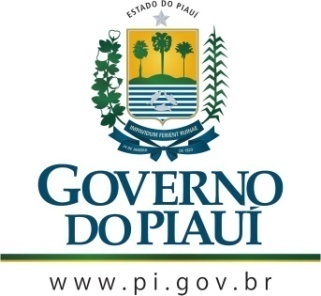 GOVERNO DO ESTADO DO PIAUÍSECRETARIA DE ESTADO DE CULTURA DO PIAUÍ - SECULTCONSELHO ESTADUAL DE CULTURAAta da Sessão Ordinária do dia 18 de Abril de 2019.Horário: 10:00 horasLocal: Sala do Plenário do Conselho Estadual de Cultura.001002003004005006007008009010011012013014015016017018019020021022023024025026027028029030031032033034035036037038039040041042043044045046047048049050051052053054055056057058059060061062063064065066067068069070071072073074075076077078079080081082083084085086087088089090091092093094095096097098099100101102103104105106107108109110111112113114115116117118119120121122123124125126127128129130131132133134135136137138139140141142143144145146147148149150151152153154155156157158159160161162163164165166167168169170171172173174178179180Aos dezoito dias do mês de abril do ano de dois mil e dezenove, às dez horas, na Sala de Reuniões do Conselho Estadual de Cultura, com sede na Rua Treze de Maio, 1513, no bairro Vermelha, em Teresina, capital do Estado do Piauí, reuniu-se o Colegiado. Presentes os integrantes da mesa diretora, o presidente Cineas das Chagas Santos, a vice-presidente, Maria Dora de Oliveira Medeiros Lima, os conselheiros: Nelson Nery Costa, Wilson Seraine da Silva Filho, José Itamar Guimarães Silva, Jonas Pereira da Silva, Maria do Rosário Sales, Cláudia Simone de Oliveira Andrade e João Batista Sousa Vasconcelos. Verificada a existência de quórum e aberta a sessão, o presidente do Conselho Estadual de Cultura, Cineas das Chagas Santos, iniciou a sessão comunicando aos conselheiros Verificada a existência de quórum. o presidente do Conselho Estadual de  Cultura, Cineas das Chagas Santos, abriu a sessão manifestando apreensão quanto à situação do SIEC, cujas atividades estão paradas em razão de um recurso interposto junto ao Ministério Público por um proponente insatisfeito com a forma  usada pelos conselheiros do órgão no que diz respeito à distribuição dos recursos destinados aos projetos. Para o presidente do CEC, em face da exiguidade do tempo estabelecido para a captação de recursos, qualquer entrave poderá comprometer  a ação do SIEC no ano em curso. A conselheira Lari Sales afirmou que, no momento, o único instrumento de que dispõem os artistas piauienses para a realização de eventos culturais é justamente o SIEC. Segunda a conselheira, é inadmissível que, por insatisfação de um dos proponentes, todo o processo seja travado. O conselheiro Nelson Nery afirmou que, sem que o Ministério Público se manifeste sobre o assunto, todas as atividades de apreciação, análise e julgamentos dos projetos estarão suspensas. Argumentou que não faz sentido analisar projetos, elaborar pareceres sem saber se efetivamente  as atividades  do SIEC  sofrerão solução de continuidade. O presidente do CEC propôs aos conselheiros  fazer um convite ao promotor Fernando Santos para uma sessão especial, destinada unicamente a examinar as questões pedentes e as medidas legais cabíveis. A proposta foi aceita por unanimidade e o presidente do Conselho comprometeu-se a formalizar o convite. Para a conselheira Cláudia Simone, os integrantes do conselho do SIEC, independentemente do que possa ocorrer, devem continuar analisando os projetos e emitindo os respetivos pareceres para que o processo não atrase ainda mais. O conselheiro Wilson Seraine  também é a favor de que os projetos sejam analisados enquanto o Ministério Público decide. A conselheira Dora Medeiros falou da  ampla programação da 17ª Semana dos Povos Indígenas, que acontecera no Museu do Piauí de 15 a 17 do mês em curso e dos resultados obtidos ao longo dos anos. Contou com palestras, mesas redondas, rodas de conversas, exibição de filmes e ampla participação das lideranças indígenas. Adiantou que ainda  há muito por fazer, mas que as ações já realizadas até aqui são animadoras. Nada mais tendo sido tratado, a sessão foi encerrada. Eu, Poliana Sepúlveda Cavalcanti, coordenadora do CEC, na função de secretária desta sessão, lavrei a presente ata que depois de lida e aprovada, será assinada por mim, pelo senhor presidente e conselheiros desta casa.